附件“信用中国”网站行政处罚信息信用修复流程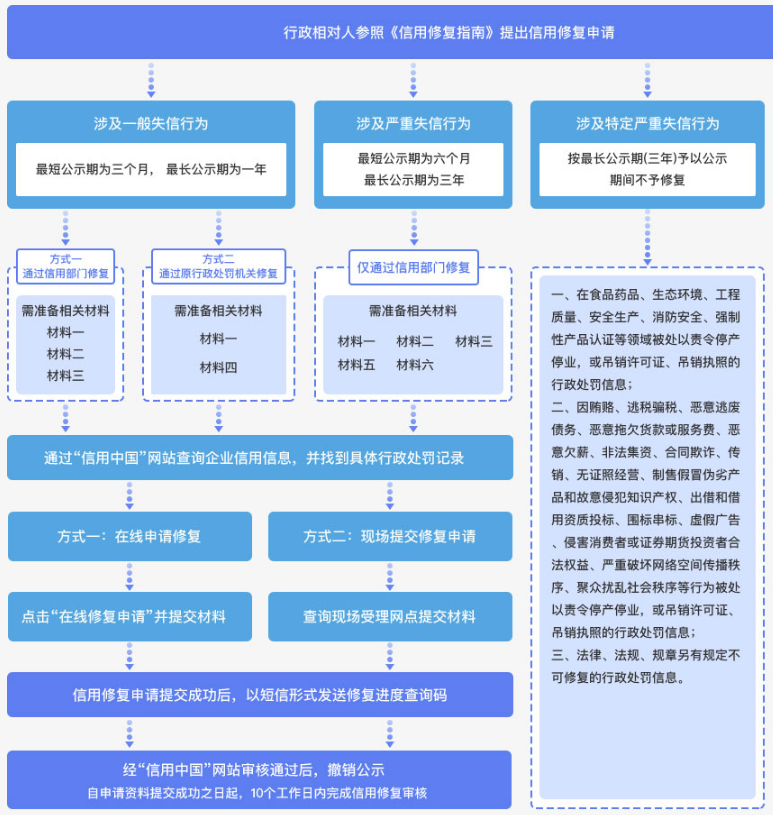 材料清单及说明序  号材料名称说  明材料一信用修复承诺书每条行政处罚申请修复时均须单独出具《信用修复承诺书》，且必须由法定代表人亲笔签字，不可使用名章材料二行政相对人主要登记证照复印件加盖公章主要包括工商营业执照、事业单位法人证书、社会团体法人登记证书、民办非企业单位登记证书等材料三已履行行政处罚相关证明材料复印件，加盖公章主要包括缴交罚款收据、行政处罚机关出具的相关证明材料等；处罚类型为警告的可提供已整改说明材料四由行政处罚机关出具的《涉及一般失信行为的行政处罚信息信用修复决定书》——材料五主动参加信用修复培训的证明材料需参加信用主管部门或授权培训机构举办的专题培训且取得证明材料材料六信用报告——